السيرة الذاتية: (حنان سالم موسى)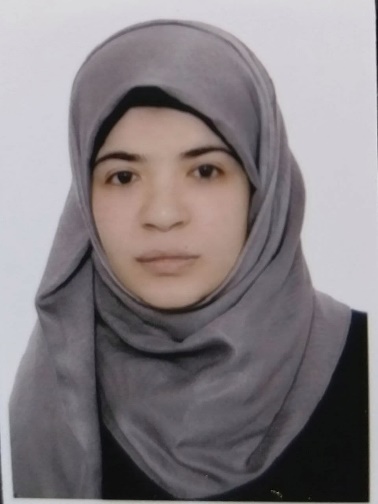 أولا: المعلومات الشخصية:اللقب العلمي:  /محل وتاريخ الولادة: 9/5/1995  بعقوبة / ديالى الجنسية:  عراقية الحالة الزوجية:  /رقم الهاتف: 07716099444البريد الالكتروني:  hanan.salem@uodiyala.edu.iqعنوان العمل: جامعة ديالى – كلية الهندسة – قسم هندسة العمارةثانياً: المؤهلات العلمية:بكالوريوس هندسة عمارة/ الجامعة التكنولوجية/ 2018ماجستير هندسة عمارة/ الجامعة التكنولوجية/2022ثالثاً: اللغات المتقنة:العربية / الكردية رابعاً : البحوث المنشورة:The Role of Urban Memory in Reviving the PlaceSocial Innovation in Urban Development Projectsخامساً: المؤتمرات العلمية: 2021 International Conference on Advance of Sustainable Engineering and its Application (ICASEA)سادسا: المزيد من المعلومات عن النشاط العلمي يمكن ايجادها على روابط التواصل العلمي:https://www.webofscience.com/wos/author/record/HRD-2951-2023Author ID: 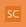 58242077600Research Gate  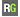 https://www.researchgate.net/profile/Hanan-SalimOrchid  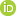   https://orcid.org/my-orcid?orcid=0009-0007-9198-1308Google Scholar  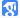 https://www.researchgate.net/profile/Hanan-Salim LinkedIn 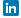 Web of Science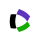 